Оплатить парковку можно с помощью мобильного приложения «Парковки Москвы», смс, паркомата и в личном кабинете на портале parking.mos.ru. Все способы предполагают предоплату. Оплата стоянки после завершения парковочной сессии невозможна. 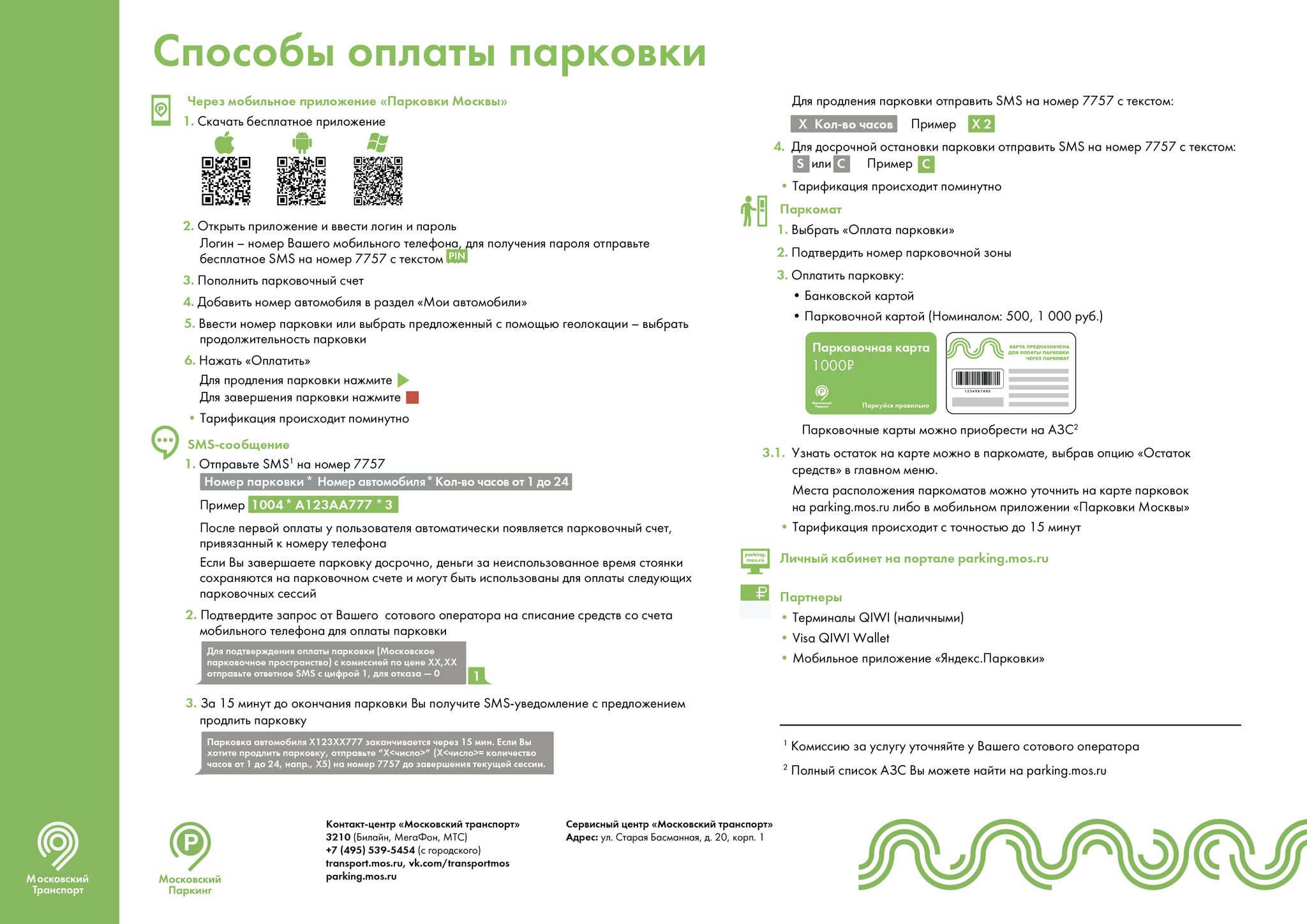 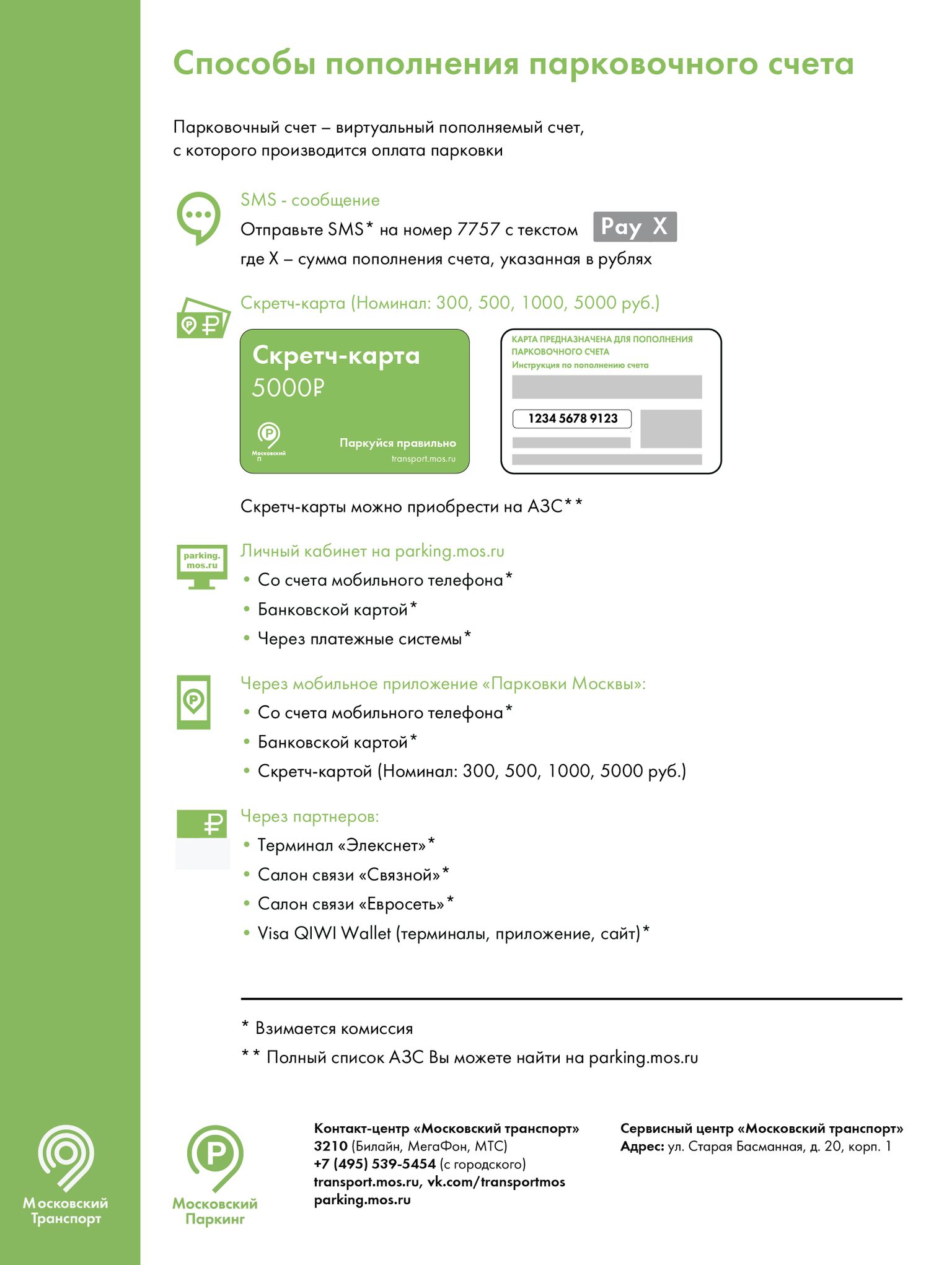 